West Union Town Council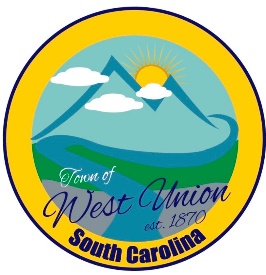 Tuesday, April 09, 2024  5:30pmCall to OrderCertify Quorum InvocationPledge of Allegiance  Public CommentsCouncil Comments  Minutes Reports from committeesPolice-  Fire-   Roads/Streets-  Maint. /Water-     Events-Old Business: New Business: Discussion and vote on CD renewal notice Discussion and possible vote on garbage collection Discussion on West Union Town Park Attorney UpdateAdjourn 